Monthly Council Meeting Agenda                                            February 15, 20235:00 PM: Call to Order
5:02 PM: Acceptance of Minutes 5:05 PM: Acceptance of Financial ReportsCommittee ReportsPrograms and projectsBudgetHuman ResourcesOrganizational DevelopmentPolicy5:25 PM: Old Business5:50 PM: New Business  “The Big Picture”Patty’s 3 proposals email discussion/actionE.D. signatory authority6:15 Strategic Plan Check-InBoard eligibility addition to by-laws proposal.Review of other actions completed.6:30 PM: Council Updates & Staff ReportsKevin reportArlyse report 6:45 PM Partnering Agency ReportsIllinois Valley SWCDOthers6:55 PM: Public Comments (Relating to this agenda or IVWC Operations)7:00 PM: Adjournment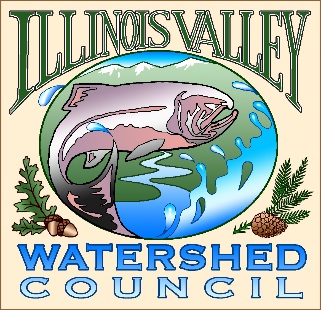 Illinois Valley Watershed Council331 E Cottage Park Suite 1B - P.O. Box 352Cave Phone: 541-592-3731